2023防災手冊電子書(修訂版)連結https://online.fliphtml5.com/krefm/jzai/#p=42電子書QR Code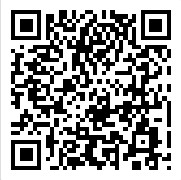 